Publicado en  el 28/01/2016 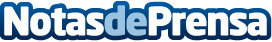 AENOR certifica la calidad de la formación virtual de Cruz Roja EspañolaLa certificación está basada en la Norma UNE 66181 que establece las características a cumplir por las acciones formativas de e-learning para que sean de calidad: desde los objetivos hasta la dedicación necesaria del alumno, pasando por la empleabilidad | Entre otras ventajas, ayuda a las organizaciones a ofrecer una oferta formativa de calidad adaptada a las necesidades de los alumnos con el máximo nivel en contenido a través de las nuevas tecnologíasDatos de contacto:Nota de prensa publicada en: https://www.notasdeprensa.es/aenor-certifica-la-calidad-de-la-formacion_1 Categorias: E-Commerce Solidaridad y cooperación http://www.notasdeprensa.es